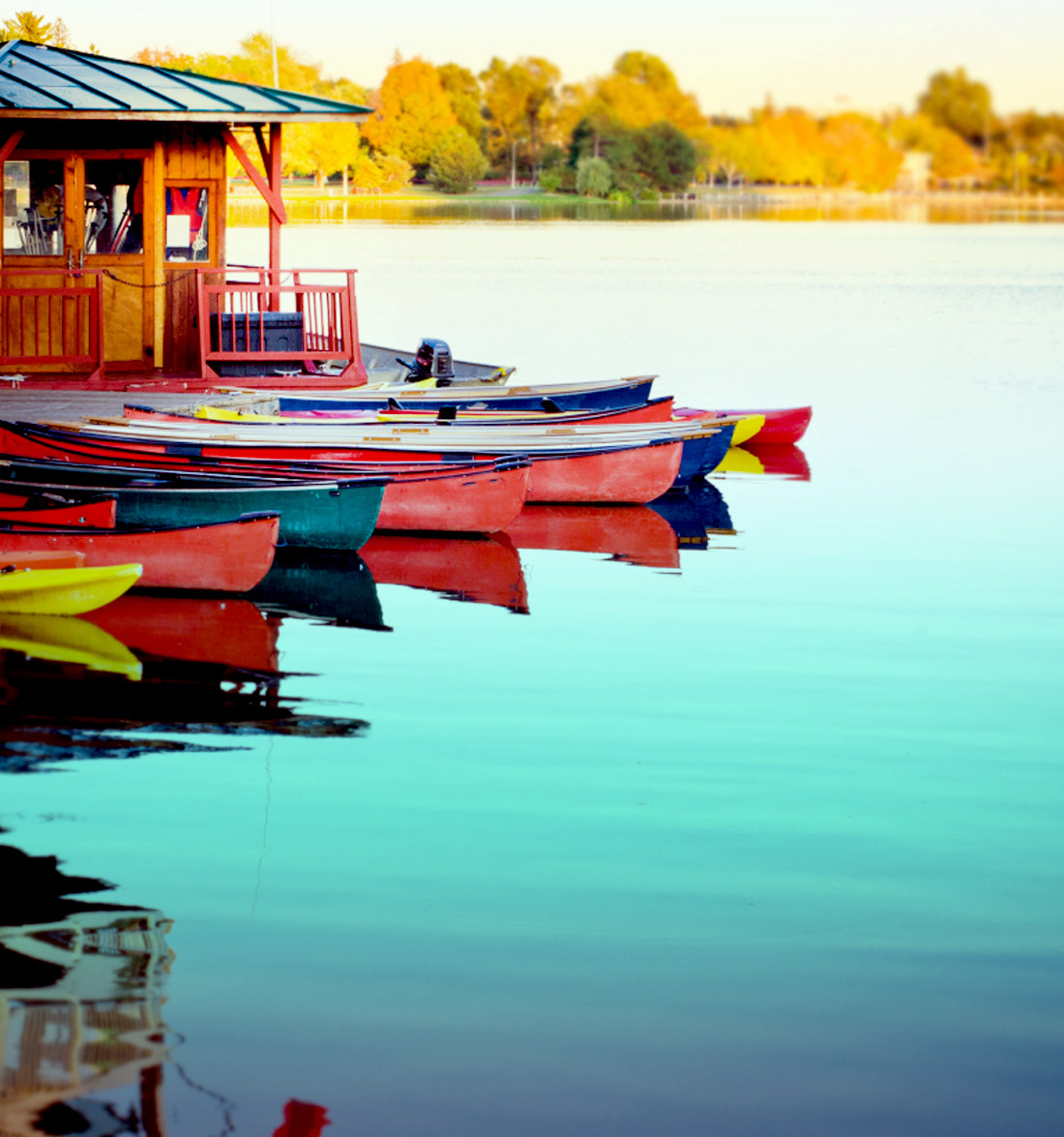 [House for sale]Picture here:Call [Name] at:[Telephone] | [Email][Location]